2025 Ireland HolidaysIreland 2025 CalendarIreland 2025 CalendarIreland 2025 CalendarIreland 2025 CalendarIreland 2025 CalendarIreland 2025 CalendarIreland 2025 CalendarIreland 2025 CalendarIreland 2025 CalendarIreland 2025 CalendarIreland 2025 CalendarIreland 2025 CalendarIreland 2025 CalendarIreland 2025 CalendarIreland 2025 CalendarIreland 2025 CalendarIreland 2025 CalendarIreland 2025 CalendarIreland 2025 CalendarIreland 2025 CalendarIreland 2025 CalendarIreland 2025 CalendarIreland 2025 CalendarJanuaryJanuaryJanuaryJanuaryJanuaryJanuaryJanuaryFebruaryFebruaryFebruaryFebruaryFebruaryFebruaryFebruaryMarchMarchMarchMarchMarchMarchMarchMoTuWeThFrSaSuMoTuWeThFrSaSuMoTuWeThFrSaSu123451212678910111234567893456789131415161718191011121314151610111213141516202122232425261718192021222317181920212223272829303124252627282425262728293031AprilAprilAprilAprilAprilAprilAprilMayMayMayMayMayMayMayJuneJuneJuneJuneJuneJuneJuneMoTuWeThFrSaSuMoTuWeThFrSaSuMoTuWeThFrSaSu12345612341789101112135678910112345678141516171819201213141516171891011121314152122232425262719202122232425161718192021222829302627282930312324252627282930JulyJulyJulyJulyJulyJulyJulyAugustAugustAugustAugustAugustAugustAugustSeptemberSeptemberSeptemberSeptemberSeptemberSeptemberSeptemberMoTuWeThFrSaSuMoTuWeThFrSaSuMoTuWeThFrSaSu1234561231234567789101112134567891089101112131414151617181920111213141516171516171819202121222324252627181920212223242223242526272828293031252627282930312930OctoberOctoberOctoberOctoberOctoberOctoberOctoberNovemberNovemberNovemberNovemberNovemberNovemberNovemberDecemberDecemberDecemberDecemberDecemberDecemberDecemberMoTuWeThFrSaSuMoTuWeThFrSaSuMoTuWeThFrSaSu1234512123456767891011123456789891011121314131415161718191011121314151615161718192021202122232425261718192021222322232425262728272829303124252627282930293031Jan 1	New Year’s DayJan 6	Bank HolidayFeb 3	St. Brigid’s DayMar 17	St. Patrick’s DayMar 30	Mother’s DayApr 18	Good Friday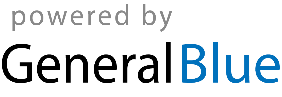 Apr 20	Easter SundayApr 21	Easter MondayMay 5	May DayJun 2	First Monday 14 JuneJun 15	Father’s DayAug 4	First Monday 14 AugustOct 27	October Bank HolidayDec 25	Christmas DayDec 26	St. Stephen’s DayDec 27	Christmas Bank HolidayDec 29	Christmas Bank Holiday